Toma de decisiones de finanzas personalesNota para padres y cuidadores:Hágale a su hijo estas preguntas y analícelas juntas. Después de analizar estas preguntas, trabajen juntos a través de la actividad y respondan a las preguntas formuladas a lo largo de la actividad. Primero deje que su hijo intente responder a las preguntas y proporcionarle ayuda o sugerencias según sea necesario.Parte I. Platíquenlo  Analicen las siguientes preguntas ¿Qué es algo que puede influir en sus decisiones en torno al dinero?¿Por qué es importante saber qué influye en la decisión que tomes sobre el dinero?Parte II.  ¿Qué valoras?Las personas deciden cómo usar su dinero en función de sus valores personales, o lo que consideran importante en sus vidas. ¡Tómese un tiempo ahora para identificar lo que valora!  Lea la lista de diferentes valores a continuación. Elija los CINCO valores que son más importantes para usted y clasifique entre los más importantes (1) y los menos importantes (5). También puede agregar valores que no se incluyan en las filas en blanco. Parte III. Platíquenlo  ¿Qué crees que dicen tus valores de ti?¿Por qué es importante saber cuáles son sus valores, especialmente al tomar decisiones sobre el dinero? ¿Por qué alguien podría tomar decisiones financieras que NO están alineadas con sus valores? Nota: Esta actividad fue adaptada con permiso del plan de estudios de la escuela intermedia de Finanzas Personales de NextGen, actividad para estudiantes MS-1.1.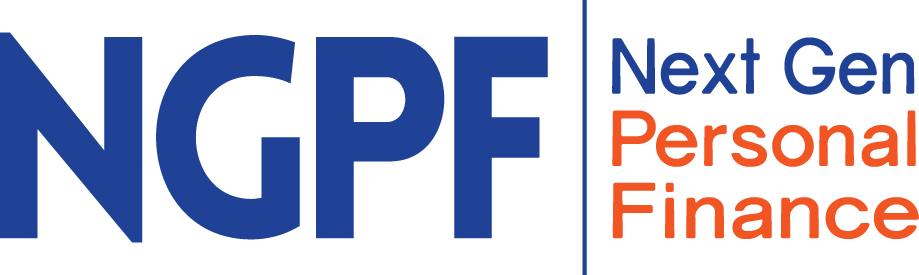 ____ Logro académico____ Salud ____ Coraje____ Ayudar a los demás____ Cultura y tradiciones ____ Tiempo libre____ Actividades extracurriculares // pasatiempos____ Estatus social ____ Familiares y amigos ____ Viaje____ Libertad________ Felicidad____